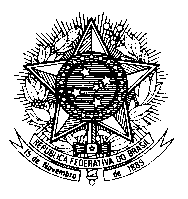 Permanent Mission of Brazil to the United Nations Officeand other International Organizations in Ch. Louis-Dunant, 15 - 1202 – Geneva / SwitzerlandPhone: (+41) (0)22 332 50 00 / Fax: (+41) (0)22 910 07 51 Human Rights Council30th SessionUniversal Periodic ReviewBurkina FasoMr. President,Brazil welcomes the distinguished delegation of Burkina Faso to the third cycle of the UPR and thanks it for the comprehensive report presented.We would like to make the following recommendations to Burkina Faso:To enhance efforts to combat all forms of violence against women and girls, within a comprehensive strategy, including clear goals and timelines.To ensure the effective implementation of laws relating to child trafficking, child labour and the exploitation of children.Brazil commends Burkina Faso for the adoption of the National Action Plan for Human Rights and the Promotion of Civic Values 2012-2020 and for the enhancement of other normative and institutional frameworks for the promotion and protection of human rights.We also congratulate Burkina Faso for the progress made on birth registration and we encourage Burkina Faso to carry out efforts towards universal free birth registration.Brazil encourages Burkina Faso to explore all the possibilities of international cooperation to the implementation of the UPR recommendations.Thank you.